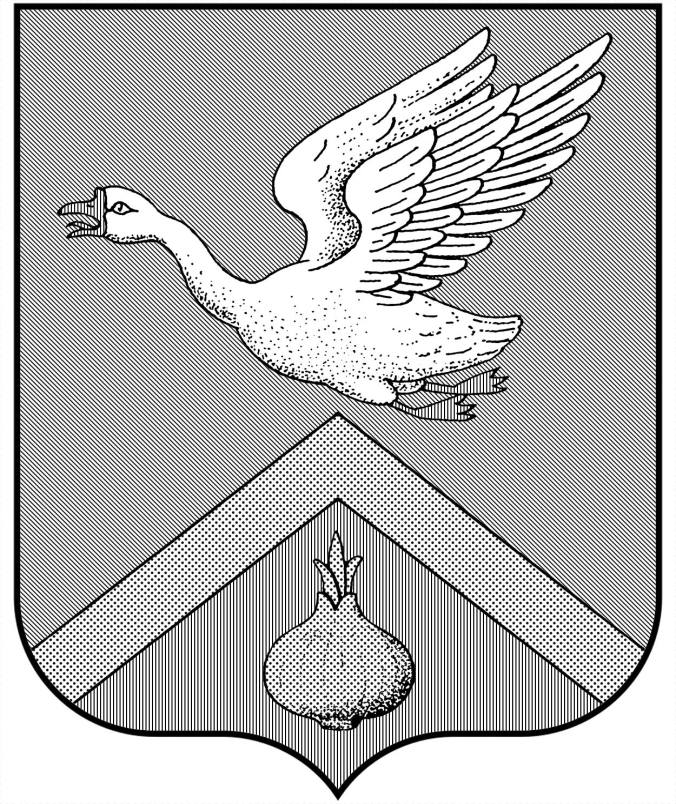 Администрация Бебяевского сельсовета Арзамасского муниципального района Нижегородской областиПОСТАНОВЛЕНИЕ17.03.2021г									№22О внесении изменений Положение по признанию помещения жилым помещением, жилого помещения непригодным для проживания и многоквартирного дома аварийным и подлежащим сносу или реконструкции и состава межведомственной комиссии по признанию помещения жилым помещением, жилого помещения непригодным для проживания и многоквартирного дома аварийным и подлежащим сносу или реконструкции, утвержденное постановлением Администрации Бебяевского сельсовета Арзамасского муниципального района Нижегородской области от 10.02.2016 № 24 Рассмотрев протест Арзамасской городской прокуратуры от 25.01.2021г  № 5-1-2021 на постановление Администрации Бебяевского сельсовета Арзамасского муниципального района Нижегородской области от 10.02.2016 № 24 «Об утверждении положения по признанию помещения жилым помещением, жилого помещения непригодным для проживания и многоквартирного дома аварийным и подлежащим сносу или реконструкции и состава межведомственной комиссии по признанию помещения жилым помещением, жилого помещения непригодным для проживания и многоквартирного дома аварийным и подлежащим сносу или реконструкции», руководствуясь Жилищным кодексом Российской Федерации, Постановлением Правительства Российской Федерации от 28 января 2006 года № 47 «Об утверждении Положения о признании помещения жилым помещением, жилого помещения непригодным для проживания, многоквартирного дома аварийным и подлежащим сносу или реконструкции, садового дома жилым домом и жилого дома садовым домом», Администрация Бебяевского сельсовета Арзамасского муниципального района Нижегородской областиПОСТАНОВЛЯЕТ:1. Внести в Положение по признанию помещения жилым помещением, жилого помещения непригодным для проживания и многоквартирного дома аварийным и подлежащим сносу или реконструкции и состава межведомственной комиссии по признанию помещения жилым помещением, жилого помещения непригодным для проживания и многоквартирного дома аварийным и подлежащим сносу или реконструкции, утвержденное постановлением Администрации Бебяевского сельсовета Арзамасского муниципального района Нижегородской области от 10.02.2016 № 24 (далее – Положение), следующие изменения и дополнения:1. Добавить в название Положения по признанию помещения жилым помещением, жилого помещения непригодным для проживания и многоквартирного дома аварийным и подлежащим сносу или реконструкции и состава межведомственной комиссии по признанию помещения жилым помещением, жилого помещения непригодным для проживания и многоквартирного дома аварийным и подлежащим сносу или реконструкции следующие слова « садового дома жилым домом и жилого дома садовым домом»1.1.  В абзац 3 пункта 7 Положения изложить в следующей редакции:В состав комиссии включаются также представители органов, уполномоченных на проведение регионального жилищного надзора (муниципального жилищного контроля), государственного контроля и надзора в сферах санитарно-эпидемиологической, пожарной, экологической и иной безопасности, защиты прав потребителей и благополучия человека (далее - органы государственного надзора (контроля), а также в случае необходимости, в том числе в случае проведения обследования помещений на основании сводного перечня объектов ( жилых помещений), находящихся в  границах зоны чрезвычайной ситуации- представители органов архитектуры, градостроительства и соответствующих организаций, эксперты, в установленном порядке аттестованные на право подготовки заключений экспертизы проектной документации и (или) результатов инженерных изысканий.1.2. пункт 9 изложить в следующей редакции:П.9 Жилые помещения должны располагаться преимущественно в домах, расположенных в жилой зоне в соответствии с градостроительным зонированием, а также в границах территории ведения гражданами садоводства или огородничества для собственных нужд.1.3. пункт 12 изложить в следующей редакции: П.12. Жилое помещение должно быть обеспечено инженерными системами (электроосвещение, хозяйственно-питьевое и горячее водоснабжение, водоотведение, отопление и вентиляция, а в газифицированных районах также и газоснабжение). В поселениях и на территории ведения гражданами садоводства или огородничества для собственных нужд без централизованных инженерных сетей в одно- и двухэтажных зданиях допускается отсутствие водопровода и канализированных уборных.1.4. в пункте 22 слово « дистиламин» заменить словом «диметиламин»1.5. пункт 24 изложить в следующей редакции:П.24. Основанием для признания многоквартирного дома аварийным и подлежащим сносу или реконструкции является аварийное техническое состояние его несущих строительных конструкций (конструкции) или многоквартирного дома в целом, характеризующееся их разрушением либо повреждениями и деформациями, свидетельствующими об исчерпании несущей способности и опасности обрушения многоквартирного дома, и (или) кренами, которые могут вызвать потерю устойчивости многоквартирного дома.
В случае если многоквартирный дом признан аварийным и подлежащим сносу или реконструкции, жилые помещения, расположенные в таком многоквартирном доме, являются непригодными для проживания.1.6. Пункт 28 изложить в следующей редакции:П.28. Комиссия на основании заявления собственника помещения, федерального органа исполнительной власти, осуществляющего полномочия собственника в отношении оцениваемого имущества, правообладателя или гражданина (нанимателя), либо на основании заключения органов государственного надзора (контроля) по вопросам, отнесенным к их компетенции, либо на основании заключения экспертизы жилого помещения, проведенной в соответствии с постановлением Правительства Российской Федерации от 21 августа 2019 г. N 1082 "Об утверждении Правил проведения экспертизы жилого помещения, которому причинен ущерб, подлежащий возмещению в рамках программы организации возмещения ущерба, причиненного расположенным на территориях субъектов Российской Федерации жилым помещениям граждан, с использованием механизма добровольного страхования, методики определения размера ущерба, подлежащего возмещению в рамках программы организации возмещения ущерба, причиненного расположенным на территориях субъектов Российской Федерации жилым помещениям граждан, с использованием механизма добровольного страхования за счет страхового возмещения и помощи, предоставляемой за счет средств бюджетов бюджетной системы Российской Федерации, и о внесении изменений в Положение о признании помещения жилым помещением, жилого помещения непригодным для проживания, многоквартирного дома аварийным и подлежащим сносу или реконструкции, садового дома жилым домом и жилого дома садовым домом", либо на основании сформированного и утвержденного субъектом Российской Федерации на основании сведений из Единого государственного реестра недвижимости, полученных с использованием единой системы межведомственного электронного взаимодействия и подключаемых к ней региональных систем межведомственного электронного взаимодействия, сводного перечня объектов (жилых помещений), находящихся в границах зоны чрезвычайной ситуации (далее - сводный перечень объектов (жилых помещений), проводит оценку соответствия помещения установленным в настоящем Положении требованиям и принимает решения в порядке, предусмотренном пунктом 33 настоящего Положения. Собственник, правообладатель или наниматель жилого помещения, которое получило повреждения в результате чрезвычайной ситуации и при этом не включено в сводный перечень объектов (жилых помещений), вправе подать в комиссию заявление, предусмотренное абзацем первым настоящего пункта.1.7. в пункте 30 слова «проектно-изыскательской организации по результатам обследования элементов ограждающих и несущих конструкций жилого помещения)» исключить, заменить  словами « юридического лица, являющегося членом саморегулируемой организации, основанной на членстве лиц, выполняющих инженерные изыскания и имеющих право на осуществление работ по обследованию состояния грунтов оснований зданий и сооружений, из строительных конструкций ( далее специализированная организация)»1.8. Абзац 7 пункта 33 изложить в следующей редакции:Комиссия правомочна принимать решение (имеет кворум), если в заседании комиссии принимают участие не менее половины общего числа ее членов, в том числе все представители органов государственного надзора (контроля), органов архитектуры, градостроительства и соответствующих организаций, эксперты, включенные в состав комиссии.
Решение принимается большинством голосов членов комиссии и оформляется в виде заключения в 3 экземплярах с указанием соответствующих оснований принятия решения. Если число голосов "за" и "против" при принятии решения равно, решающим является голос председателя комиссии. В случае несогласия с принятым решением члены комиссии вправе выразить свое особое мнение в письменной форме и приложить его к заключению.Дополнить абзацами:  Два экземпляра заключения, указанного в абзаце седьмом  пункта 33 настоящего Положения, в 3-дневный срок направляются комиссией в соответствующий федеральный орган исполнительной власти, орган исполнительной власти субъекта Российской Федерации, орган местного самоуправления для последующего принятия решения, предусмотренного абзацем седьмым пункта 7 настоящего Положения, и направления заявителю и (или) в орган государственного жилищного надзора (муниципального жилищного контроля) по месту нахождения соответствующего помещения или многоквартирного дома. 1.9.Пункт 34 изложить в следующей редакции:П.34. В случае обследования помещения комиссия составляет в 3 экземплярах акт обследования помещения по форме согласно приложению N 2. Участие в обследовании помещения лиц, указанных в абзаце пятом пункта 7 настоящего Положения, в случае их включения в состав комиссии является обязательным. На основании полученного заключения соответствующий федеральный орган исполнительной власти, орган исполнительной власти субъекта Российской Федерации, орган местного самоуправления  в течение 30 календарных дней со дня получения заключения, а в случае обследования жилых помещений, получивших повреждения в результате чрезвычайной ситуации, - в течение 10 календарных дней со дня получения заключения принимает в установленном им порядке решение, предусмотренное абзацем пятым пункта 7 настоящего Положения,  и издает распоряжение с указанием о дальнейшем использовании помещения, сроках отселения физических и юридических лиц в случае признания дома аварийным и подлежащим сносу или реконструкции или о признании необходимости проведения ремонтно-восстановительных работ.1.10. дополнить новым разделом V1:VI. Порядок признания садового дома жилым домом и жилого дома садовым домом39. Садовый дом признается жилым домом и жилой дом - садовым домом на основании решения органа местного самоуправления муниципального образования, в границах которого расположен садовый дом или жилой дом (далее - уполномоченный орган местного самоуправления).40. Для признания садового дома жилым домом и жилого дома садовым домом собственник садового дома или жилого дома (далее в настоящем разделе - заявитель) представляет в уполномоченный орган местного самоуправления непосредственно либо через многофункциональный центр предоставления государственных и муниципальных услуг (далее - многофункциональный центр):а) заявление о признании садового дома жилым домом или жилого дома садовым домом (далее - заявление), в котором указываются кадастровый номер садового дома или жилого дома и кадастровый номер земельного участка, на котором расположен садовый дом или жилой дом, почтовый адрес заявителя или адрес электронной почты заявителя, а также способ получения решения уполномоченного органа местного самоуправления и иных предусмотренных настоящим Положением документов (почтовое отправление с уведомлением о вручении, электронная почта, получение лично в многофункциональном центре, получение лично в уполномоченном органе местного самоуправления);б) выписку из Единого государственного реестра недвижимости об основных характеристиках и зарегистрированных правах на объект недвижимости (далее - выписка из Единого государственного реестра недвижимости), содержащую сведения о зарегистрированных правах заявителя на садовый дом или жилой дом, либо правоустанавливающий документ на жилой дом или садовый дом в случае, если право собственности заявителя на садовый дом или жилой дом не зарегистрировано в Едином государственном реестре недвижимости, или нотариально заверенную копию такого документа;в) заключение по обследованию технического состояния объекта, подтверждающее соответствие садового дома требованиям к надежности и безопасности, установленнымчастью 2 статьи 5, статьями 7, 8 и 10 Федерального закона "Технический регламент о безопасности зданий и сооружений", выданное индивидуальным предпринимателем или юридическим лицом, которые являются членами саморегулируемой организации в области инженерных изысканий (в случае признания садового дома жилым домом);г) в случае, если садовый дом или жилой дом обременен правами третьих лиц, - нотариально удостоверенное согласие указанных лиц на признание садового дома жилым домом или жилого дома садовым домом.41. Заявитель вправе не представлять выписку из Единого государственного реестра недвижимости. В случае если заявителем не представлена указанная выписка для рассмотрения заявления о признании садового дома жилым домом или жилого дома садовым домом, уполномоченный орган местного самоуправления запрашивает с использованием единой системы межведомственного электронного взаимодействия в Федеральной службе государственной регистрации, кадастра и картографии выписку из Единого государственного реестра недвижимости, содержащую сведения о зарегистрированных правах на садовый дом или жилой дом.42. Заявителю выдается расписка в получении от заявителя документов, предусмотренных пунктом 40 настоящего Положения, с указанием их перечня и даты получения уполномоченным органом местного самоуправления. В случае представления документов заявителем через многофункциональный центр расписка выдается многофункциональным центром.43. Решение о признании садового дома жилым домом или жилого дома садовым домом либо об отказе в признании садового дома жилым домом или жилого дома садовым домом должно быть принято по результатам рассмотрения соответствующего заявления и иных документов, указанных в пункте 40 настоящего Положения, уполномоченным органом местного самоуправления не позднее чем через 45 календарных дней со дня подачи заявления.44. Уполномоченный орган местного самоуправления не позднее чем через 3 рабочих дня со дня принятия решения о признании садового дома жилым домом или жилого дома садовым домом направляет заявителю способом, указанным в заявлении, такое решение по форме согласно приложению N 3. В случае выбора заявителем в заявлении способа получения лично в многофункциональном центре такое решение направляется в указанный в настоящем пункте срок в многофункциональный центр.45. Решение об отказе в признании садового дома жилым домом или жилого дома садовым домом принимается в следующих случаях:а) непредставление заявителем документов, предусмотренных подпунктами "а" и (или) "в" пункта 40 настоящего Положения;б) поступление в уполномоченный орган местного самоуправления сведений, содержащихся в Едином государственном реестре недвижимости, о зарегистрированном праве собственности на садовый дом или жилой дом лица, не являющегося заявителем;в) поступление в уполномоченный орган местного самоуправления уведомления об отсутствии в Едином государственном реестре недвижимости сведений о зарегистрированных правах на садовый дом или жилой дом, если правоустанавливающий документ, предусмотренный подпунктом "б" пункта 40 настоящего Положения, или нотариально заверенная копия такого документа не были представлены заявителем. Отказ в признании садового дома жилым домом или жилого дома садовым домом по указанному основанию допускается в случае, если уполномоченный орган местного самоуправления после получения уведомления об отсутствии в Едином государственном реестре недвижимости сведений о зарегистрированных правах на садовый дом или жилой дом уведомил заявителя указанным в заявлении способом о получении такого уведомления, предложил заявителю представить правоустанавливающий документ, предусмотренный подпунктом "б" пункта 40 настоящего Положения, или нотариально заверенную копию такого документа и не получил от заявителя такой документ или такую копию в течение 15 календарных дней со дня направления уведомления о представлении правоустанавливающего документа;г) непредставление заявителем документа, предусмотренного подпунктом "г" пункта 40 настоящего Положения, в случае если садовый дом или жилой дом обременен правами третьих лиц;д) размещение садового дома или жилого дома на земельном участке, виды разрешенного использования которого, установленные в соответствии с законодательством Российской Федерации, не предусматривают такого размещения;е) использование жилого дома заявителем или иным лицом в качестве места постоянного проживания (при рассмотрении заявления о признании жилого дома садовым домом).46. Решение об отказе в признании садового дома жилым домом или жилого дома садовым домом должно содержать основания отказа с обязательной ссылкой на соответствующие положения, предусмотренные пунктом 45 настоящего Положения.47. Решение об отказе в признании садового дома жилым домом или жилого дома садовым домом выдается или направляется указанным в заявлении способом заявителю не позднее чем через 3 рабочих дня со дня принятия такого решения и может быть обжаловано заявителем в судебном порядке.1.11.Дополнить Положение Приложением 3 следующего содержания:Приложение3: Решение о признании садового дома жилым домом и жилого дома садовым домомПриложение N 3к Положению о признаниипомещения жилым помещением,жилого помещения непригоднымдля проживания, многоквартирногодома аварийным и подлежащим сносуили реконструкции, садового домажилым домом и жилого дома садовым домом,утвержденному постановлениемПравительства Российской Федерацииот 28 января 2006 года N 47(Дополнительно включенос 1 января 2019 года
постановлением Правительства
Российской Федерации
от 24 декабря 2018 года N 1653)

(форма)РЕШЕНИЕо признании садового дома жилым домом и жилого дома садовым домомДата, номер2. Обнародовать  настоящее постановление в соответствии с Уставом. 3. Настоящее постановление вступает в силу с момента обнародования.Глава администрации                                              С.Н.ЧижоваВ связи с обращениемВ связи с обращениемВ связи с обращением(Ф.И.О. физического лица, наименование юридического лица - заявителя)(Ф.И.О. физического лица, наименование юридического лица - заявителя)(Ф.И.О. физического лица, наименование юридического лица - заявителя)(Ф.И.О. физического лица, наименование юридического лица - заявителя)(Ф.И.О. физического лица, наименование юридического лица - заявителя)(Ф.И.О. физического лица, наименование юридического лица - заявителя)(Ф.И.О. физического лица, наименование юридического лица - заявителя)о намерении признать садовый дом жилым домом/жилой дом садовымо намерении признать садовый дом жилым домом/жилой дом садовымо намерении признать садовый дом жилым домом/жилой дом садовымо намерении признать садовый дом жилым домом/жилой дом садовымо намерении признать садовый дом жилым домом/жилой дом садовымо намерении признать садовый дом жилым домом/жилой дом садовымо намерении признать садовый дом жилым домом/жилой дом садовымо намерении признать садовый дом жилым домом/жилой дом садовымо намерении признать садовый дом жилым домом/жилой дом садовымо намерении признать садовый дом жилым домом/жилой дом садовым(ненужное зачеркнуть)(ненужное зачеркнуть)(ненужное зачеркнуть)(ненужное зачеркнуть)(ненужное зачеркнуть)(ненужное зачеркнуть)(ненужное зачеркнуть)(ненужное зачеркнуть)(ненужное зачеркнуть)(ненужное зачеркнуть)домом, расположенный по адресу:домом, расположенный по адресу:домом, расположенный по адресу:домом, расположенный по адресу:,кадастровый номер земельного участка, в пределах которого расположен дом:кадастровый номер земельного участка, в пределах которого расположен дом:кадастровый номер земельного участка, в пределах которого расположен дом:кадастровый номер земельного участка, в пределах которого расположен дом:кадастровый номер земельного участка, в пределах которого расположен дом:кадастровый номер земельного участка, в пределах которого расположен дом:кадастровый номер земельного участка, в пределах которого расположен дом:кадастровый номер земельного участка, в пределах которого расположен дом:кадастровый номер земельного участка, в пределах которого расположен дом:кадастровый номер земельного участка, в пределах которого расположен дом:,на основаниина основании(наименование и реквизиты правоустанавливающего документа)(наименование и реквизиты правоустанавливающего документа)(наименование и реквизиты правоустанавливающего документа)(наименование и реквизиты правоустанавливающего документа)(наименование и реквизиты правоустанавливающего документа)(наименование и реквизиты правоустанавливающего документа)(наименование и реквизиты правоустанавливающего документа)(наименование и реквизиты правоустанавливающего документа)(наименование и реквизиты правоустанавливающего документа)(наименование и реквизиты правоустанавливающего документа),по результатам рассмотрения представленных документов принято решение:по результатам рассмотрения представленных документов принято решение:по результатам рассмотрения представленных документов принято решение:по результатам рассмотрения представленных документов принято решение:по результатам рассмотрения представленных документов принято решение:по результатам рассмотрения представленных документов принято решение:по результатам рассмотрения представленных документов принято решение:по результатам рассмотрения представленных документов принято решение:по результатам рассмотрения представленных документов принято решение:по результатам рассмотрения представленных документов принято решение:Признать(садовый дом жилым домом/жилой дом садовым домом - нужное указать)(садовый дом жилым домом/жилой дом садовым домом - нужное указать)(садовый дом жилым домом/жилой дом садовым домом - нужное указать)(садовый дом жилым домом/жилой дом садовым домом - нужное указать)(садовый дом жилым домом/жилой дом садовым домом - нужное указать)(садовый дом жилым домом/жилой дом садовым домом - нужное указать)(садовый дом жилым домом/жилой дом садовым домом - нужное указать)(садовый дом жилым домом/жилой дом садовым домом - нужное указать)(садовый дом жилым домом/жилой дом садовым домом - нужное указать)(садовый дом жилым домом/жилой дом садовым домом - нужное указать).(должность)(должность)(должность)(должность)(должность)(Ф.И.О. должностного лица органа местного самоуправления муниципальногообразования, в границах которого расположен садовый дом или жилой дом)(Ф.И.О. должностного лица органа местного самоуправления муниципальногообразования, в границах которого расположен садовый дом или жилой дом)(Ф.И.О. должностного лица органа местного самоуправления муниципальногообразования, в границах которого расположен садовый дом или жилой дом)(Ф.И.О. должностного лица органа местного самоуправления муниципальногообразования, в границах которого расположен садовый дом или жилой дом)(Ф.И.О. должностного лица органа местного самоуправления муниципальногообразования, в границах которого расположен садовый дом или жилой дом)(подпись должностного лица органа местного самоуправления муниципальногообразования, в границах которого расположен садовый дом или жилой дом)(подпись должностного лица органа местного самоуправления муниципальногообразования, в границах которого расположен садовый дом или жилой дом)(подпись должностного лица органа местного самоуправления муниципальногообразования, в границах которого расположен садовый дом или жилой дом)(подпись должностного лица органа местного самоуправления муниципальногообразования, в границах которого расположен садовый дом или жилой дом)М.П.М.П.М.П.М.П.Получил: "____" ___________ 20___ г.Получил: "____" ___________ 20___ г.Получил: "____" ___________ 20___ г.Получил: "____" ___________ 20___ г.Получил: "____" ___________ 20___ г.(заполняется(заполняется(подпись заявителя)в случаеполучениярешения лично)в случаеполучениярешения лично)Решение направлено в адрес заявителяРешение направлено в адрес заявителяРешение направлено в адрес заявителя"____" _______________ 20___ г.(заполняется в случае направления решения по почте)(заполняется в случае направления решения по почте)(заполняется в случае направления решения по почте)(Ф.И.О., подпись должностного лица,направившего решение в адрес заявителя)(Ф.И.О., подпись должностного лица,направившего решение в адрес заявителя)(Ф.И.О., подпись должностного лица,направившего решение в адрес заявителя)